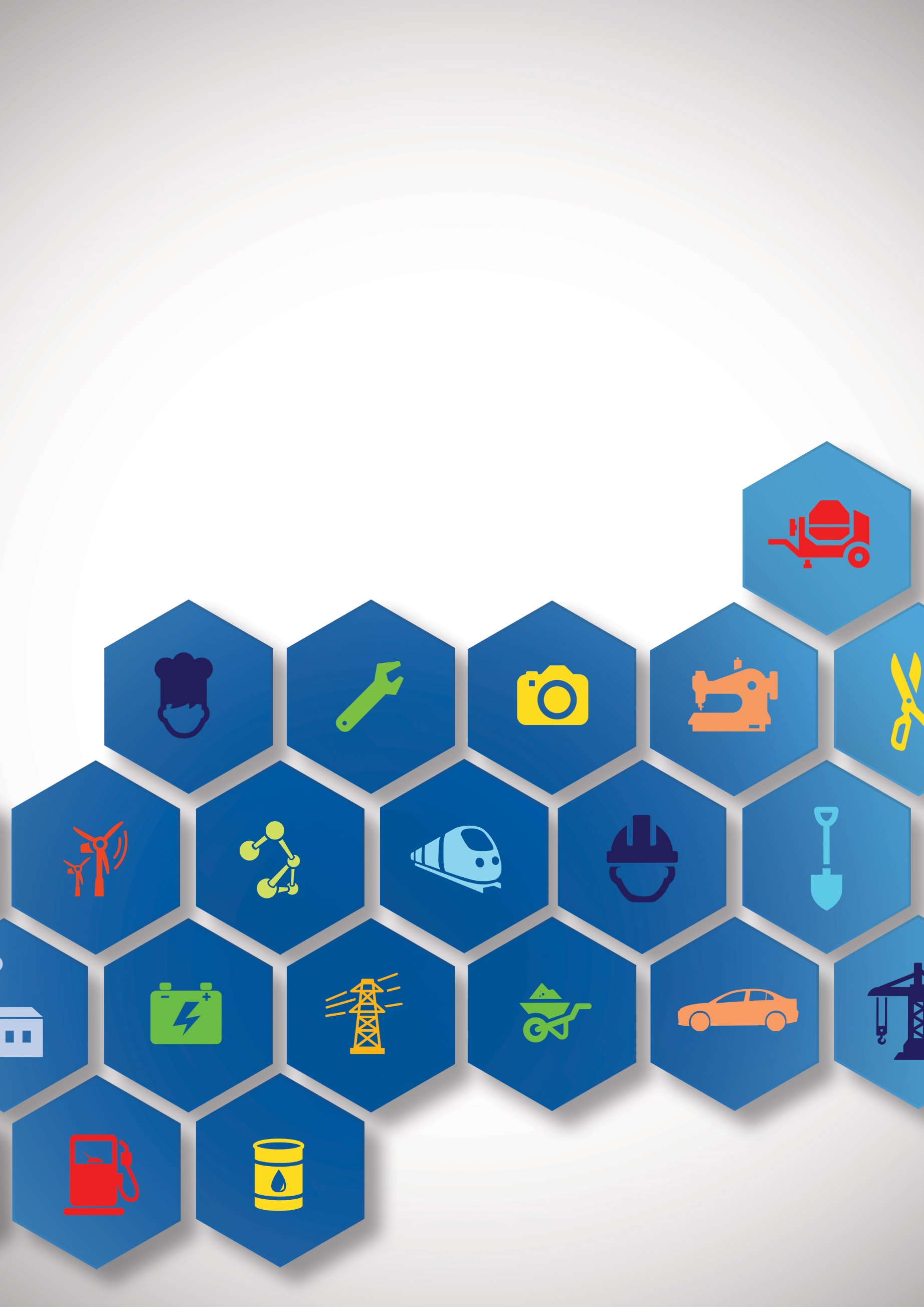 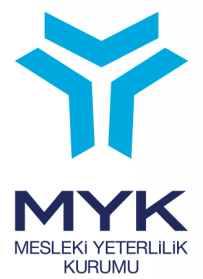 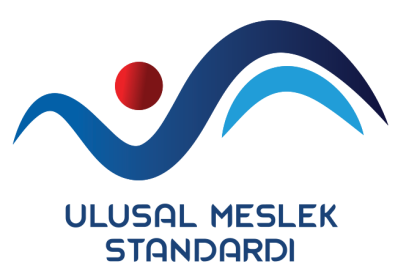 YOGA EĞİTMENİSEVİYE 5REFERANS KODURESMİ GAZETE TARİH-SAYI…-…TERİMLER, SİMGELER VE KISALTMALARACİL DURUM: İşyerinin tamamında veya bir kısmında meydana gelebilecek yangın, patlama, tehlikeli kimyasal maddelerden kaynaklanan yayılım, doğal afet gibi acil müdahale, mücadele, ilkyardım veya tahliye gerektiren olayları,ACİL DURUM PLANI: İşyerlerinde meydana gelebilecek acil durumlarda yapılacak iş ve işlemlere dair bilgilerin ve uygulamaya yönelik eylemlerin yer aldığı planı,ISCO: Uluslararası Standart Meslek Sınıflamasını,ISINMA: Performansı gerçekleştirebilmek için yapılan fiziksel ve zihinsel etkinlikler dizisini,İSG: İş Sağlığı ve Güvenliğini,İŞ KAZASI: İşyerinde veya işin yürütümü nedeniyle meydana gelen, ölüme sebebiyet veren veya vücut bütünlüğünü ruhen ya da bedenen engelli hâle getiren olayı,KİŞİSEL KORUYUCU DONANIM: Çalışanı, yürütülen işten kaynaklanan, sağlık ve güvenliği etkileyen bir veya birden fazla riske karşı koruyan, çalışan tarafından giyilen, takılan veya tutulan tüm alet, araç, gereç ve cihazları,MAT: Asana uygulaması sırasında ellerin ve ayakların kaymasını önlemek için kullanılan özel olarak üretilmiş ekipmanı,MEDİTASYON: Derin düşünme ve gevşeme faaliyetlerini,RAMAK KALA OLAY: İşyerinde meydana gelen; çalışan, işyeri ya da iş ekipmanını zarara uğratma potansiyeli olduğu halde zarara uğratmayan olayı,RİSK: Tehlikeden kaynaklanacak kayıp, yaralanma ya da başka zararlı sonuç meydana gelme ihtimalini,RİSK DEĞERLENDİRMESİ: İşyerinde var olan ya da dışarıdan gelebilecek tehlikelerin belirlenmesi, bu tehlikelerin riske dönüşmesine yol açan faktörler ile tehlikelerden kaynaklanan risklerin analiz edilerek derecelendirilmesi ve kontrol tedbirlerinin kararlaştırılması amacıyla yapılması gerekli çalışmaları,TEHLİKE: İşyerinde var olan ya da dışarıdan gelebilecek, çalışanı veya işyerini etkileyebilecek zarar veya hasar verme potansiyelini,YOGA: Fiziksel ve zihinsel disiplin uygulamasını,YOGA ALLIANCE: Yoga dayanışması, ittifakını,YOGA NESS: Zindelik halini,YOGA NİDRA: Uyanma ve uyku arasındaki bir bilinç halini,ifade eder.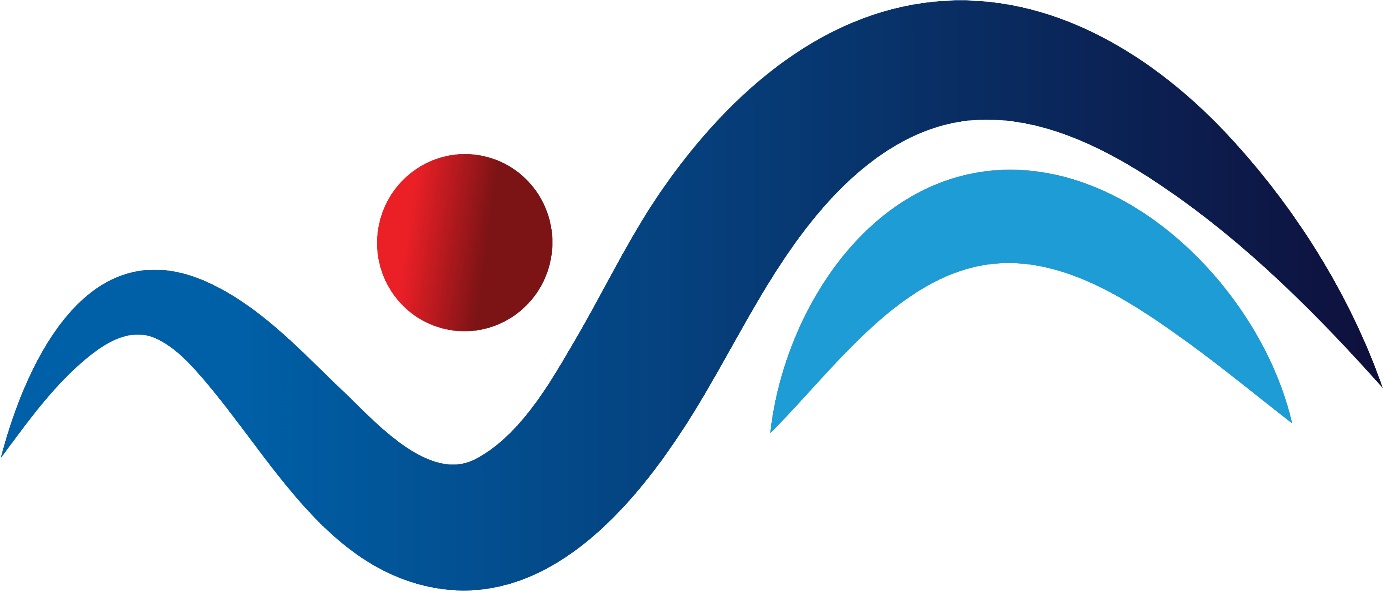 İÇİNDEKİLER1.	GİRİŞ	52.	MESLEK TANITIMI	62.1.	Meslek Tanımı	62.2.	Mesleğin Meslek Sınıflandırma Sistemlerindeki Yeri	62.3.	Mesleğe Yönelik Özel Düzenlemeler	62.4.	Çalışma Ortamı ve Koşulları	63.	MESLEK PROFİLİ	73.1. Görevler, İşlemler, Başarım Ölçütleri, Mesleki Bilgiler ve Uygulama Becerileri	73.2. Kullanılan Araç, Gereç ve Ekipmanlar	83.3. Tutum ve Davranışlar	8Ek: Meslek Standardı Hazırlama ve Doğrulama Sürecinde Görev Alanlar	9GİRİŞYoga Eğitmeni (Seviye 5) Ulusal Meslek Standardı 19/10/2015 tarihli ve 29507 sayılı Resmi Gazete’de yayımlanan Ulusal Meslek Standartlarının ve Ulusal Yeterliliklerin Hazırlanması Hakkında Yönetmelik ve 27/11/2007 tarihli ve 26713 sayılı Resmi Gazete’de yayımlanan Mesleki Yeterlilik Kurumu Sektör Komitelerinin Kuruluş, Görev, Çalışma Usul ve Esasları Hakkında Yönetmelik hükümlerine göre MYK’nın görevlendirdiği Yoga Federasyonu tarafından hazırlanmış, sektördeki ilgili kurum ve kuruluşların görüşleri alınarak değerlendirilmiş ve MYK ………………… Sektör Komitesi tarafından incelendikten sonra MYK Yönetim Kurulunca onaylanmıştır. MESLEK TANITIMIMeslek TanımıYoga Eğitmeni (Seviye 5), iş sağlığı ve güvenliği ve çevre ile ilgili önlemleri uygulayarak, kalite gereklilikleri çerçevesinde; iş organizasyonu yapan; eğitim almak isteyen kişiyi karşılayıp hakkında bilgi alarak kişiye özel yoga eğitim programını (yetişkin yogası, çocuk yogası, hamile yogası, yaşlı yogası, yin yoga, yoga ness, hamak yogası, sıcak yoga, direk yogası, hatha yoga, yoga alliance) geliştiren; ısınma hareketleri, yoga hareketleri ve meditasyon uygulamalarını eğitim alan kişiye göstererek onunla birlikte uygulayan ve mesleki gelişimine ilişkin çalışmaları yürüten nitelikli kişidir.Mesleğin Meslek Sınıflandırma Sistemlerindeki YeriISCO 08: 3423 (Fitnes ve rekreasyon eğiticileri ve program liderleri)Mesleğe Yönelik Özel Düzenlemeler2872 sayılı Çevre Kanunu ve yürürlükteki alt mevzuatı.4857 sayılı İş Kanunu ve yürürlükteki alt mevzuatı.6331 sayılı İş Sağlığı ve Güvenliği Kanunu ve yürürlükteki alt mevzuatı *Mesleğin icrasına yönelik İSG, Çevre ve diğer konulardaki mevzuata uyulması esastır.Çalışma Ortamı ve KoşullarıYoga Eğitmeni (Seviye 5), genellikle mesleğe uygun donanıma sahip salon/ev/ofis ortamlarında veya uygun şartlarda açık alanda çalışır. Meslek fiziksel olarak yetkinlik gerektirmekte olup sürekli ayakta veya farklı zorluklardaki pozisyonlarda durularak icra edilmektedir.Mesleğin icrası esnasında,  iş sağlığı ve güvenliği önlemlerinin alınmasını gerektiren iş kazası ve meslek hastalığı oluşma riskleri bulunmaktadır. Mesleğe yönelik olarak ortaya çıkabilecek risklerle kaynağında mücadele edilir. Risklerin tamamen bertaraf edilmesi ve önlenebilmesi için işveren tarafından gerekli önlemler alınır. Risklerin tamamen ortadan kaldırılamadığı durumlarda işveren tarafından sağlanan uygun kişisel koruyucu donanımı kullanarak çalışır. Bu kapsamda işveren tarafından risklerin değerlendirilmesi ve bertaraf edilmesi sağlanır.MESLEK PROFİLİ3.1. Görevler, İşlemler, Başarım Ölçütleri, Mesleki Bilgiler ve Uygulama Becerileri3.2. Kullanılan Araç, Gereç ve EkipmanlarMatRahat edilebilecek giysilerHavalandırma (Kapalı mekanlar için)Müzik sistemiSandalye (Hamile, yaşlı ve çocuk yogası için)Yoga hamağı (Hamak Yogası İçin)Soyunma kabini/odasıYoga bloğuYoga kayışı3.3. Tutum ve DavranışlarAraç, gereç ve ekipmanların kullanımına özen göstermekAraştırmacı olmakÇalışma disiplini ve işyeri tertibine özen göstermekÇalışma ortamında İSG mevzuatında yer alan düzenlemelere uygun davranmakÇalışma zamanını etkili ve verimli kullanmakÇevre korumaya karşı duyarlı olmakÇevresinde gelişen olayları gözlemlemekDeğişime ve yeniliklere açık olmak ve değişen koşullara uyum sağlamakDeneyimlerini iş arkadaşlarına aktarmakDetaylara özen göstermekDikkatli ve sabırlı olmakDoğal kaynak kullanımı ve geri kazanım konusunda duyarlı olmakEdindiği bilgilerin gizliliğine özen göstermekEkip içinde uyumlu çalışmakİnisiyatif kullanmakİnsan ilişkilerine özen göstermek ve girişken olmakİşbirliğine açık olmakKarşılaşılan sorunlara çözüm odaklı yaklaşmakMesleği ile ilgili etik kurallara uymakMesleği ile ilgili yenilikleri takip etmek ve izlemekMesleki gelişim için araştırmaya açık olmakOlay, olgu ve kişilere karşı önyargısız ve tarafsız yaklaşmakPlanlı ve organize olmakProtokol ve görgü kurallarına uygun davranmakSorumluluklarını bilmek ve yerine getirmekStres altında soğukkanlılığını koruyabilmekSüreçleri geliştirici ve iyileştirici önerilerde bulunmakTehlike durumlarını dikkatle algılayıp değerlendirmek ve ilgilileri bilgilendirmekTemizlik, düzen ve işyeri tertibine özen göstermekEk: Meslek Standardı Hazırlama ve Doğrulama Sürecinde Görev AlanlarMeslek Standardı Hazırlama Ekibi ve Teknik Çalışma Grubu Üyeleri:*Yalnızca meslekle ilgili olan eğitim/deneyim bilgilerine yer verilecektir.Görüş İstenen Kişi, Kurum ve Kuruluşlar:Ankara Sanayi Odası (ASO) Ankara Ticaret Odası (ATO) Çalışma ve Sosyal Güvenlik Bakanlığı (İş Sağlığı ve Güvenliği Genel Müdürlüğü) Devlet Personel BaşkanlığıEge Bölgesi Sanayi Odası (EBSO) Hak İşçi Sendikaları Konfederasyonu (HAK-İŞ)İstanbul Ticaret Odası (İTO) Küçük ve Orta Ölçekli İşletmeleri Geliştirme Ve Destekleme İdaresi Başkanlığı (KOSGEB) Milli Eğitim Bakanlığı Hayat Boyu Öğrenme Genel Müdürlüğü Milli Eğitim Bakanlığı Mesleki Ve Teknik Eğitim Genel Müdürlüğü Milli Eğitim Bakanlığı Yenilik Ve Eğitim Teknolojileri Genel Müdürlüğü Sanayi ve Teknoloji Bakanlığı Tarım ve Orman BakanlığıTicaret Bakanlığı Tüketici Dernekleri Federasyonu(TÜDEF)Tüketici Hakları Derneği (THD)Tüketici Yararına Araştırma Derneği (TÜYADER) Türkiye Devrimci İşçi Sendikaları Konfederasyonu (DİSK)Türkiye Esnaf ve Sanatkârları Konfederasyonu (TESK) Türkiye İhracatçılar Meclisi (TİM) Türkiye İstatistik Kurumu (TÜİK) Türkiye İş Kurumu (İş ve Meslek Danışmanlığı Dairesi Başkanlığı) Türkiye İşçi Sendikaları Konfederasyonu (TÜRK-İŞ) Türkiye İşveren Sendikaları Konfederasyonu (TİSK) Türkiye Odalar ve Borsalar Birliği (TOBB) Türkiye Sanayicileri ve İş İnsanları Derneği (TÜSİAD)Türkiye Ziraat Odaları Birliği Yükseköğretim Kurulu Başkanlığı (YÖK) Çayyolu YogaKKTC Herkes İçin Spor FederasyonuPilates DerneğiSağlıklı Yaşam Ve Kişisel Gelişim KurumuSurat Yoga Assocation (Hindistan)Uluslararası Reiki FederasyonuUluslararası Zumba FederasyonuWorld Hatha Yog Federation (Hindistan)Yoga AllianceYoga DerneğiYoga Eğitmenleri DerneğiMYK Sektör Komitesi Üyeleri ve Uzmanlar……MYK Yönetim KuruluCemal Cihan COŞKUN, 			Başkan (Çalışma ve Sosyal Güvenlik Bakanlığı Temsilcisi)Prof. Dr. Mehmet SARIBIYIK,		Başkan Vekili (Yükseköğretim Kurulu Başkanlığı Temsilcisi)Dr. Recep ALTIN,				Üye (Milli Eğitim Bakanlığı Temsilcisi)Bendevi PALANDÖKEN,			Üye (Meslek Kuruluşları Temsilcisi)Dr. Osman YILDIZ,			Üye (İşçi Sendikaları Konfederasyonları Temsilcisi)Celal KOLOĞLU,				Üye (İşveren Sendikaları Konfederasyonu Temsilcisi)Meslek: Yoga EğitmeniSeviye:5Referans Kodu:…………………………………….Standardı Hazırlayan Kuruluş(lar):Yoga FederasyonuStandardı Doğrulayan Sektör Komitesi:MYK ……………….. Sektör KomitesiMYK Yönetim Kurulu Onay Tarih/ Sayı:………… Tarih ve ………. Sayılı KararResmi Gazete Tarih/Sayı: … Revizyon No:00GörevİSG, çevre koruma ve kalite önlemlerini uygulamakİSG, çevre koruma ve kalite önlemlerini uygulamakİSG, çevre koruma ve kalite önlemlerini uygulamakİSG, çevre koruma ve kalite önlemlerini uygulamakİşlemlerİşlemlerBaşarım Ölçütleri Başarım Ölçütleri Mesleki Bilgiler ve Uygulama BecerileriKodAçıklamaKodAçıklamaMesleki Bilgiler ve Uygulama BecerileriA.1İş sağlığı ve güvenliği talimatlarını uygulamakA.1.1İSG ile ilgili önlemleri göz önünde bulundurarak kendisini ve çevresindekileri riske atmayacak şekilde çalışır.Acil durum türleri ve acil durum talimatlarına uygun davranmaAraç, gereç ve ekipmanların güvenli kullanımı ile ilgili talimat ve prosedürler ve bunları iş süreçlerine uygulamaÇalışma ortamında olası tehlikeler, riskler ve ramak kala olaylarÇalışma ortamındaki risk ve tehlikeleri belirleme yöntem ve teknikleriÇevresel tehlike ve risklerEnerji verimliliği ve temel tasarruf uygulamalarıİş sağlığı ve güvenliğinde işverenlerin ve çalışanların hukuki yükümlülükleriİş süreçleri ile ilgili mevzuat ve kalite prosedürleri uygulamalarıİş süreçlerinin iyileştirilmesinde görev ve sorumluluklarıİşyeri çalışma temel prosedürleriKalite ve süreç iyileştirmeKişisel koruyucu donanım türleri, kullanım ve bakım özellikleriSağlık ve güvenlik işaretlerini tanıma ve takip etmeTemel atık yönetimi ve çevre koruma önlemleriA.1İş sağlığı ve güvenliği talimatlarını uygulamakA.1.2İşyerindeki makine, araç ve gereçleri ve ilgili donanımları; sağlık ve güvenlik işaretlerine ve talimatlarına göre kullanır.Acil durum türleri ve acil durum talimatlarına uygun davranmaAraç, gereç ve ekipmanların güvenli kullanımı ile ilgili talimat ve prosedürler ve bunları iş süreçlerine uygulamaÇalışma ortamında olası tehlikeler, riskler ve ramak kala olaylarÇalışma ortamındaki risk ve tehlikeleri belirleme yöntem ve teknikleriÇevresel tehlike ve risklerEnerji verimliliği ve temel tasarruf uygulamalarıİş sağlığı ve güvenliğinde işverenlerin ve çalışanların hukuki yükümlülükleriİş süreçleri ile ilgili mevzuat ve kalite prosedürleri uygulamalarıİş süreçlerinin iyileştirilmesinde görev ve sorumluluklarıİşyeri çalışma temel prosedürleriKalite ve süreç iyileştirmeKişisel koruyucu donanım türleri, kullanım ve bakım özellikleriSağlık ve güvenlik işaretlerini tanıma ve takip etmeTemel atık yönetimi ve çevre koruma önlemleriA.1İş sağlığı ve güvenliği talimatlarını uygulamakA.1.3Çalışma ortamında iş süreçlerine göre uygun ve işveren tarafından sağlanan KKD’leri talimatlara uygun kullanarak çalışır.Acil durum türleri ve acil durum talimatlarına uygun davranmaAraç, gereç ve ekipmanların güvenli kullanımı ile ilgili talimat ve prosedürler ve bunları iş süreçlerine uygulamaÇalışma ortamında olası tehlikeler, riskler ve ramak kala olaylarÇalışma ortamındaki risk ve tehlikeleri belirleme yöntem ve teknikleriÇevresel tehlike ve risklerEnerji verimliliği ve temel tasarruf uygulamalarıİş sağlığı ve güvenliğinde işverenlerin ve çalışanların hukuki yükümlülükleriİş süreçleri ile ilgili mevzuat ve kalite prosedürleri uygulamalarıİş süreçlerinin iyileştirilmesinde görev ve sorumluluklarıİşyeri çalışma temel prosedürleriKalite ve süreç iyileştirmeKişisel koruyucu donanım türleri, kullanım ve bakım özellikleriSağlık ve güvenlik işaretlerini tanıma ve takip etmeTemel atık yönetimi ve çevre koruma önlemleriA.1İş sağlığı ve güvenliği talimatlarını uygulamakA.1.4Kendisini ve çevresini etkileyeceğini gözlemlediği tehlike, risk ve ramak kala olayları yazılı ve/veya sözlü olarak ilgililere raporlar.Acil durum türleri ve acil durum talimatlarına uygun davranmaAraç, gereç ve ekipmanların güvenli kullanımı ile ilgili talimat ve prosedürler ve bunları iş süreçlerine uygulamaÇalışma ortamında olası tehlikeler, riskler ve ramak kala olaylarÇalışma ortamındaki risk ve tehlikeleri belirleme yöntem ve teknikleriÇevresel tehlike ve risklerEnerji verimliliği ve temel tasarruf uygulamalarıİş sağlığı ve güvenliğinde işverenlerin ve çalışanların hukuki yükümlülükleriİş süreçleri ile ilgili mevzuat ve kalite prosedürleri uygulamalarıİş süreçlerinin iyileştirilmesinde görev ve sorumluluklarıİşyeri çalışma temel prosedürleriKalite ve süreç iyileştirmeKişisel koruyucu donanım türleri, kullanım ve bakım özellikleriSağlık ve güvenlik işaretlerini tanıma ve takip etmeTemel atık yönetimi ve çevre koruma önlemleriA.1İş sağlığı ve güvenliği talimatlarını uygulamakA.1.5Acil durumlarda, acil durum planında yer alan önlemleri uygular.Acil durum türleri ve acil durum talimatlarına uygun davranmaAraç, gereç ve ekipmanların güvenli kullanımı ile ilgili talimat ve prosedürler ve bunları iş süreçlerine uygulamaÇalışma ortamında olası tehlikeler, riskler ve ramak kala olaylarÇalışma ortamındaki risk ve tehlikeleri belirleme yöntem ve teknikleriÇevresel tehlike ve risklerEnerji verimliliği ve temel tasarruf uygulamalarıİş sağlığı ve güvenliğinde işverenlerin ve çalışanların hukuki yükümlülükleriİş süreçleri ile ilgili mevzuat ve kalite prosedürleri uygulamalarıİş süreçlerinin iyileştirilmesinde görev ve sorumluluklarıİşyeri çalışma temel prosedürleriKalite ve süreç iyileştirmeKişisel koruyucu donanım türleri, kullanım ve bakım özellikleriSağlık ve güvenlik işaretlerini tanıma ve takip etmeTemel atık yönetimi ve çevre koruma önlemleriA.1İş sağlığı ve güvenliği talimatlarını uygulamakA.1.6İşyerinde İSG ile ilgili karşılaştığı acil durumları ilgili kişilere iletir.Acil durum türleri ve acil durum talimatlarına uygun davranmaAraç, gereç ve ekipmanların güvenli kullanımı ile ilgili talimat ve prosedürler ve bunları iş süreçlerine uygulamaÇalışma ortamında olası tehlikeler, riskler ve ramak kala olaylarÇalışma ortamındaki risk ve tehlikeleri belirleme yöntem ve teknikleriÇevresel tehlike ve risklerEnerji verimliliği ve temel tasarruf uygulamalarıİş sağlığı ve güvenliğinde işverenlerin ve çalışanların hukuki yükümlülükleriİş süreçleri ile ilgili mevzuat ve kalite prosedürleri uygulamalarıİş süreçlerinin iyileştirilmesinde görev ve sorumluluklarıİşyeri çalışma temel prosedürleriKalite ve süreç iyileştirmeKişisel koruyucu donanım türleri, kullanım ve bakım özellikleriSağlık ve güvenlik işaretlerini tanıma ve takip etmeTemel atık yönetimi ve çevre koruma önlemleriA.2İş süreçlerinde çevre koruma önlemlerini uygulamakA.2.1İş süreçlerinde olası çevresel tehlike ve risklere karşı gerekli önlemleri uygular.Acil durum türleri ve acil durum talimatlarına uygun davranmaAraç, gereç ve ekipmanların güvenli kullanımı ile ilgili talimat ve prosedürler ve bunları iş süreçlerine uygulamaÇalışma ortamında olası tehlikeler, riskler ve ramak kala olaylarÇalışma ortamındaki risk ve tehlikeleri belirleme yöntem ve teknikleriÇevresel tehlike ve risklerEnerji verimliliği ve temel tasarruf uygulamalarıİş sağlığı ve güvenliğinde işverenlerin ve çalışanların hukuki yükümlülükleriİş süreçleri ile ilgili mevzuat ve kalite prosedürleri uygulamalarıİş süreçlerinin iyileştirilmesinde görev ve sorumluluklarıİşyeri çalışma temel prosedürleriKalite ve süreç iyileştirmeKişisel koruyucu donanım türleri, kullanım ve bakım özellikleriSağlık ve güvenlik işaretlerini tanıma ve takip etmeTemel atık yönetimi ve çevre koruma önlemleriA.2İş süreçlerinde çevre koruma önlemlerini uygulamakA.2.2İş süreçlerinde ortaya çıkan atık malzemelerin tasnifini talimatlara göre gerçekleştirir.Acil durum türleri ve acil durum talimatlarına uygun davranmaAraç, gereç ve ekipmanların güvenli kullanımı ile ilgili talimat ve prosedürler ve bunları iş süreçlerine uygulamaÇalışma ortamında olası tehlikeler, riskler ve ramak kala olaylarÇalışma ortamındaki risk ve tehlikeleri belirleme yöntem ve teknikleriÇevresel tehlike ve risklerEnerji verimliliği ve temel tasarruf uygulamalarıİş sağlığı ve güvenliğinde işverenlerin ve çalışanların hukuki yükümlülükleriİş süreçleri ile ilgili mevzuat ve kalite prosedürleri uygulamalarıİş süreçlerinin iyileştirilmesinde görev ve sorumluluklarıİşyeri çalışma temel prosedürleriKalite ve süreç iyileştirmeKişisel koruyucu donanım türleri, kullanım ve bakım özellikleriSağlık ve güvenlik işaretlerini tanıma ve takip etmeTemel atık yönetimi ve çevre koruma önlemleriA.2İş süreçlerinde çevre koruma önlemlerini uygulamakA.2.3Çalıştığı ortamdaki geri kazanılabilir materyallerin toplanması, muhafazasını ve teslimini talimatlara göre gerçekleştirir.Acil durum türleri ve acil durum talimatlarına uygun davranmaAraç, gereç ve ekipmanların güvenli kullanımı ile ilgili talimat ve prosedürler ve bunları iş süreçlerine uygulamaÇalışma ortamında olası tehlikeler, riskler ve ramak kala olaylarÇalışma ortamındaki risk ve tehlikeleri belirleme yöntem ve teknikleriÇevresel tehlike ve risklerEnerji verimliliği ve temel tasarruf uygulamalarıİş sağlığı ve güvenliğinde işverenlerin ve çalışanların hukuki yükümlülükleriİş süreçleri ile ilgili mevzuat ve kalite prosedürleri uygulamalarıİş süreçlerinin iyileştirilmesinde görev ve sorumluluklarıİşyeri çalışma temel prosedürleriKalite ve süreç iyileştirmeKişisel koruyucu donanım türleri, kullanım ve bakım özellikleriSağlık ve güvenlik işaretlerini tanıma ve takip etmeTemel atık yönetimi ve çevre koruma önlemleriA.3Kalite gerekliliklerini uygulamakA.3.1Gerçekleştirdiği işlerde belirlenmiş kalite gerekliliklerine uygun olarak çalışır.Acil durum türleri ve acil durum talimatlarına uygun davranmaAraç, gereç ve ekipmanların güvenli kullanımı ile ilgili talimat ve prosedürler ve bunları iş süreçlerine uygulamaÇalışma ortamında olası tehlikeler, riskler ve ramak kala olaylarÇalışma ortamındaki risk ve tehlikeleri belirleme yöntem ve teknikleriÇevresel tehlike ve risklerEnerji verimliliği ve temel tasarruf uygulamalarıİş sağlığı ve güvenliğinde işverenlerin ve çalışanların hukuki yükümlülükleriİş süreçleri ile ilgili mevzuat ve kalite prosedürleri uygulamalarıİş süreçlerinin iyileştirilmesinde görev ve sorumluluklarıİşyeri çalışma temel prosedürleriKalite ve süreç iyileştirmeKişisel koruyucu donanım türleri, kullanım ve bakım özellikleriSağlık ve güvenlik işaretlerini tanıma ve takip etmeTemel atık yönetimi ve çevre koruma önlemleriA.3Kalite gerekliliklerini uygulamakA.3.2Kişisel ve kurumsal bilgilerin gizliliği ve güvenlik mevzuatına uygun olarak çalışır.Acil durum türleri ve acil durum talimatlarına uygun davranmaAraç, gereç ve ekipmanların güvenli kullanımı ile ilgili talimat ve prosedürler ve bunları iş süreçlerine uygulamaÇalışma ortamında olası tehlikeler, riskler ve ramak kala olaylarÇalışma ortamındaki risk ve tehlikeleri belirleme yöntem ve teknikleriÇevresel tehlike ve risklerEnerji verimliliği ve temel tasarruf uygulamalarıİş sağlığı ve güvenliğinde işverenlerin ve çalışanların hukuki yükümlülükleriİş süreçleri ile ilgili mevzuat ve kalite prosedürleri uygulamalarıİş süreçlerinin iyileştirilmesinde görev ve sorumluluklarıİşyeri çalışma temel prosedürleriKalite ve süreç iyileştirmeKişisel koruyucu donanım türleri, kullanım ve bakım özellikleriSağlık ve güvenlik işaretlerini tanıma ve takip etmeTemel atık yönetimi ve çevre koruma önlemleriA.3Kalite gerekliliklerini uygulamakA.3.3İş süreçlerinin iyileştirilmesine yönelik görüş ve önerilerini ilgililere iletir.Acil durum türleri ve acil durum talimatlarına uygun davranmaAraç, gereç ve ekipmanların güvenli kullanımı ile ilgili talimat ve prosedürler ve bunları iş süreçlerine uygulamaÇalışma ortamında olası tehlikeler, riskler ve ramak kala olaylarÇalışma ortamındaki risk ve tehlikeleri belirleme yöntem ve teknikleriÇevresel tehlike ve risklerEnerji verimliliği ve temel tasarruf uygulamalarıİş sağlığı ve güvenliğinde işverenlerin ve çalışanların hukuki yükümlülükleriİş süreçleri ile ilgili mevzuat ve kalite prosedürleri uygulamalarıİş süreçlerinin iyileştirilmesinde görev ve sorumluluklarıİşyeri çalışma temel prosedürleriKalite ve süreç iyileştirmeKişisel koruyucu donanım türleri, kullanım ve bakım özellikleriSağlık ve güvenlik işaretlerini tanıma ve takip etmeTemel atık yönetimi ve çevre koruma önlemleriGörevİş organizasyonu yapmakİş organizasyonu yapmakİş organizasyonu yapmakİş organizasyonu yapmakİşlemlerİşlemlerBaşarım Ölçütleri Başarım Ölçütleri Mesleki Bilgiler ve Uygulama BecerileriKodAçıklamaKodAçıklamaMesleki Bilgiler ve Uygulama BecerileriB.1İş programı yapmakB.1.1 İhtiyaç duyulan malzemeleri ve insan kaynağını belirleyerek iş programını oluşturur.İş programı oluşturmaİnsan kaynağı planlamasıKayıt tutmaEkipman ve malzeme kullanımıEkipman ve malzeme temizliğiÇalışma alanı düzenlemesiB.1İş programı yapmakB.1.2İş programına ve iş emirlerine göre işlemleri gerçekleştirir.İş programı oluşturmaİnsan kaynağı planlamasıKayıt tutmaEkipman ve malzeme kullanımıEkipman ve malzeme temizliğiÇalışma alanı düzenlemesiB.2İşlerinin kayıt ve raporlama işlemlerini yapmakB.2.1İş süreçlerinde kayıt tutmaya yönelik işlemleri prosedürlerine uygun olarak yapar.İş programı oluşturmaİnsan kaynağı planlamasıKayıt tutmaEkipman ve malzeme kullanımıEkipman ve malzeme temizliğiÇalışma alanı düzenlemesiB.2İşlerinin kayıt ve raporlama işlemlerini yapmakB.2.2Çalışmalarını düzenli olarak raporlar.İş programı oluşturmaİnsan kaynağı planlamasıKayıt tutmaEkipman ve malzeme kullanımıEkipman ve malzeme temizliğiÇalışma alanı düzenlemesiB.3Çalışma alanını ve malzemeleri hazırlamakB.3.1Kullanılacak ekipman ve malzemeleri yapılacak çalışma ile ilgili işlem formu ve yöntemlerine uygun olarak hazırlar.İş programı oluşturmaİnsan kaynağı planlamasıKayıt tutmaEkipman ve malzeme kullanımıEkipman ve malzeme temizliğiÇalışma alanı düzenlemesiB.3Çalışma alanını ve malzemeleri hazırlamakB.3.2Eğitim alacak kişinin uygun görüşünü almak kaydıyla yoga uygulamalarına uygun bir müzik belirler.İş programı oluşturmaİnsan kaynağı planlamasıKayıt tutmaEkipman ve malzeme kullanımıEkipman ve malzeme temizliğiÇalışma alanı düzenlemesiB.3Çalışma alanını ve malzemeleri hazırlamakB.3.3Kullanılan ekipman ve malzemeleri iş bitiminde temizleyerek kaldırır.İş programı oluşturmaİnsan kaynağı planlamasıKayıt tutmaEkipman ve malzeme kullanımıEkipman ve malzeme temizliğiÇalışma alanı düzenlemesiB.3Çalışma alanını ve malzemeleri hazırlamakB.3.4Çalışma alanını daha sonra gerçekleştirilecek işlemlere uygun olarak bırakır.İş programı oluşturmaİnsan kaynağı planlamasıKayıt tutmaEkipman ve malzeme kullanımıEkipman ve malzeme temizliğiÇalışma alanı düzenlemesiGörevEğitim öncesi çalışmaları yapmakEğitim öncesi çalışmaları yapmakEğitim öncesi çalışmaları yapmakEğitim öncesi çalışmaları yapmakİşlemlerİşlemlerBaşarım Ölçütleri Başarım Ölçütleri Mesleki Bilgiler ve Uygulama BecerileriKodAçıklamaKodAçıklamaMesleki Bilgiler ve Uygulama BecerileriC.1Eğitim alacak kişiyi karşılamakC.1.1Eğitim alacak kişiyi kapıda güler yüzle selamlayarak karşılar.AsanaEğitim programı hazırlamaKarşılama yöntemleriTemel anatomiYoga çeşitleriYoga felsefesi ve tarihçesiYoga kıyafetleriYoga yapılmasına engel hastalıklarC.1Eğitim alacak kişiyi karşılamakC.1.2Sağlık durumu ile ilgili yazılı bilgi alır.AsanaEğitim programı hazırlamaKarşılama yöntemleriTemel anatomiYoga çeşitleriYoga felsefesi ve tarihçesiYoga kıyafetleriYoga yapılmasına engel hastalıklarC.1Eğitim alacak kişiyi karşılamakC.1.3Eğitim alacak kişiye eşlik ederek üstünü değiştirebileceği bölüme yönlendirir.AsanaEğitim programı hazırlamaKarşılama yöntemleriTemel anatomiYoga çeşitleriYoga felsefesi ve tarihçesiYoga kıyafetleriYoga yapılmasına engel hastalıklarC.2Kişisel hazırlık yapmakC.2.1Yoga yapmak için uygun iş kıyafetini giyer.AsanaEğitim programı hazırlamaKarşılama yöntemleriTemel anatomiYoga çeşitleriYoga felsefesi ve tarihçesiYoga kıyafetleriYoga yapılmasına engel hastalıklarC.2Kişisel hazırlık yapmakC.2.2Eğitim alacak kişinin durumuna uygun hareketlerden bir eğitim programı oluşturur.AsanaEğitim programı hazırlamaKarşılama yöntemleriTemel anatomiYoga çeşitleriYoga felsefesi ve tarihçesiYoga kıyafetleriYoga yapılmasına engel hastalıklarGörevYoga eğitimi vermekYoga eğitimi vermekYoga eğitimi vermekYoga eğitimi vermekİşlemlerİşlemlerBaşarım Ölçütleri Başarım Ölçütleri Mesleki Bilgiler ve Uygulama BecerileriKodAçıklamaKodAçıklamaMesleki Bilgiler ve Uygulama BecerileriD.1Isınma hareketlerini yaptırmakD.1.1Eğitim alan kişinin sakatlanmasını engelleyecek şekilde ve eğitim programını da dikkate alarak ısınma hareketlerini, kendisi de eğitim alan kişiye eşlik ederek yaptırır.AsanaIsınma-esneme hareketleriKonsantrasyon artırıcı tekniklerİlk yardım teknikleriNefes fizyolojisiNefes teknikleriYoga alliance teknikleriYoga hareketleriYoga ness teknikleriYoga nidra teknikleriD.1Isınma hareketlerini yaptırmakD.1.2Isınma hareketleri sırasında eğitim alan kişiyi gözlemleyerek gerekli durumlarda müdahale ederek ısınma hareketlerini literatüre uygun şekilde yapmasını sağlar.AsanaIsınma-esneme hareketleriKonsantrasyon artırıcı tekniklerİlk yardım teknikleriNefes fizyolojisiNefes teknikleriYoga alliance teknikleriYoga hareketleriYoga ness teknikleriYoga nidra teknikleriD.1Isınma hareketlerini yaptırmakD.1.3Isınma hareketleri sırasında eğitim alan kişinin zarar görmesi veya zarar göreme ihtimali ortaya çıkan durumlarda uygun müdahaleyi yapar.AsanaIsınma-esneme hareketleriKonsantrasyon artırıcı tekniklerİlk yardım teknikleriNefes fizyolojisiNefes teknikleriYoga alliance teknikleriYoga hareketleriYoga ness teknikleriYoga nidra teknikleriD.2Yoga ve nefes egzersizlerini yaptırmakD.2.1Eğitim programına uygun şekilde geçişleri düzenleyerek yoga hareketlerini, kendisi de eğitim alan kişiye eşlik ederek yaptırır.AsanaIsınma-esneme hareketleriKonsantrasyon artırıcı tekniklerİlk yardım teknikleriNefes fizyolojisiNefes teknikleriYoga alliance teknikleriYoga hareketleriYoga ness teknikleriYoga nidra teknikleriD.2Yoga ve nefes egzersizlerini yaptırmakD.2.2Yoga hareketleri sırasında, eğitim alan kişinin nefes egzersizlerine uygun şekilde hareket etmesini sağlar.AsanaIsınma-esneme hareketleriKonsantrasyon artırıcı tekniklerİlk yardım teknikleriNefes fizyolojisiNefes teknikleriYoga alliance teknikleriYoga hareketleriYoga ness teknikleriYoga nidra teknikleriD.2Yoga ve nefes egzersizlerini yaptırmakD.2.3Yoga hareketlerinin uygulanması sırasında eğitim alan kişiyi gözlemleyerek gerekli durumlarda müdahale ederek yoga hareketlerini literatüre uygun şekilde yapmasını sağlar.AsanaIsınma-esneme hareketleriKonsantrasyon artırıcı tekniklerİlk yardım teknikleriNefes fizyolojisiNefes teknikleriYoga alliance teknikleriYoga hareketleriYoga ness teknikleriYoga nidra teknikleriD.2Yoga ve nefes egzersizlerini yaptırmakD.2.4Yoga hareketleri sırasında eğitim alan kişinin zarar görmesi veya zarar göreme ihtimali ortaya çıkan durumlarda uygun müdahaleyi yapar.AsanaIsınma-esneme hareketleriKonsantrasyon artırıcı tekniklerİlk yardım teknikleriNefes fizyolojisiNefes teknikleriYoga alliance teknikleriYoga hareketleriYoga ness teknikleriYoga nidra teknikleriD.3Dinlenme ve meditasyon yaptırmakD.3.1Eğitim programına uygun şekilde eğitim alan kişinin meditasyonunu, kendisi de eğitim alan kişiye eşlik ederek yaptırır.AsanaIsınma-esneme hareketleriKonsantrasyon artırıcı tekniklerİlk yardım teknikleriNefes fizyolojisiNefes teknikleriYoga alliance teknikleriYoga hareketleriYoga ness teknikleriYoga nidra teknikleriD.3Dinlenme ve meditasyon yaptırmakD.3.2Meditasyon uygulanması sırasında eğitim alan kişiyi gözlemleyerek gerekli durumlarda müdahale ederek meditasyonu literatüre uygun şekilde yapmasını sağlar.AsanaIsınma-esneme hareketleriKonsantrasyon artırıcı tekniklerİlk yardım teknikleriNefes fizyolojisiNefes teknikleriYoga alliance teknikleriYoga hareketleriYoga ness teknikleriYoga nidra teknikleriD.3Dinlenme ve meditasyon yaptırmakD.3.3Meditasyon uygulanması sırasında eğitim alan kişinin zarar görmesi veya zarar göreme ihtimali ortaya çıkan durumlarda uygun müdahaleyi yapar.AsanaIsınma-esneme hareketleriKonsantrasyon artırıcı tekniklerİlk yardım teknikleriNefes fizyolojisiNefes teknikleriYoga alliance teknikleriYoga hareketleriYoga ness teknikleriYoga nidra teknikleriGörevMesleki gelişim faaliyetlerine katılmakMesleki gelişim faaliyetlerine katılmakMesleki gelişim faaliyetlerine katılmakMesleki gelişim faaliyetlerine katılmakİşlemlerİşlemlerBaşarım Ölçütleri Başarım Ölçütleri Mesleki Bilgi ve Uygulama BecerileriKodAçıklamaKodAçıklamaMesleki Bilgi ve Uygulama BecerileriE.1Mesleki bilgi ve deneyimlerini paylaşmakE.1.1Mesleğe yeni başlayan kişilerin mesleki gelişimine katkıda bulunur.Gözlem yapma ve değerlendirmeİşbaşı eğitim yöntemleri Mesleki bilgi ve deneyimleri aktarmaMesleki eğitim veren kurum ve kuruluşlarMesleki ekipman, araç-gereçler ve sarf malzemeleri (özellikleri ve kullanımları)Mesleki terminolojiMesleki yasal düzenlemelerMeslekle ilgili teknolojileri ve gelişmeleri takip etmeMeslektaşların mesleki gelişimlerine katkı sağlamaSözlü ve yazılı iletişim E.1Mesleki bilgi ve deneyimlerini paylaşmakE.1.2Mesleğine ilişkin dokümanları, bilgi ve deneyimlerini birlikte çalıştığı kişilere aktarır.Gözlem yapma ve değerlendirmeİşbaşı eğitim yöntemleri Mesleki bilgi ve deneyimleri aktarmaMesleki eğitim veren kurum ve kuruluşlarMesleki ekipman, araç-gereçler ve sarf malzemeleri (özellikleri ve kullanımları)Mesleki terminolojiMesleki yasal düzenlemelerMeslekle ilgili teknolojileri ve gelişmeleri takip etmeMeslektaşların mesleki gelişimlerine katkı sağlamaSözlü ve yazılı iletişim E.2Mesleği ile ilgili uygulama yöntemlerini geliştirmekE.2.1Yaptığı çalışmalara yönelik geri bildirimleri takip ederek değerlendirir.Gözlem yapma ve değerlendirmeİşbaşı eğitim yöntemleri Mesleki bilgi ve deneyimleri aktarmaMesleki eğitim veren kurum ve kuruluşlarMesleki ekipman, araç-gereçler ve sarf malzemeleri (özellikleri ve kullanımları)Mesleki terminolojiMesleki yasal düzenlemelerMeslekle ilgili teknolojileri ve gelişmeleri takip etmeMeslektaşların mesleki gelişimlerine katkı sağlamaSözlü ve yazılı iletişim E.2Mesleği ile ilgili uygulama yöntemlerini geliştirmekE.2.2Mesleği ile ilgili yeni teknolojileri araştırıp takip eder.Gözlem yapma ve değerlendirmeİşbaşı eğitim yöntemleri Mesleki bilgi ve deneyimleri aktarmaMesleki eğitim veren kurum ve kuruluşlarMesleki ekipman, araç-gereçler ve sarf malzemeleri (özellikleri ve kullanımları)Mesleki terminolojiMesleki yasal düzenlemelerMeslekle ilgili teknolojileri ve gelişmeleri takip etmeMeslektaşların mesleki gelişimlerine katkı sağlamaSözlü ve yazılı iletişim E.2Mesleği ile ilgili uygulama yöntemlerini geliştirmekE.2.3Mesleği ile ilgili seminer, eğitim programları ve atölye çalışmalarına katılır.Gözlem yapma ve değerlendirmeİşbaşı eğitim yöntemleri Mesleki bilgi ve deneyimleri aktarmaMesleki eğitim veren kurum ve kuruluşlarMesleki ekipman, araç-gereçler ve sarf malzemeleri (özellikleri ve kullanımları)Mesleki terminolojiMesleki yasal düzenlemelerMeslekle ilgili teknolojileri ve gelişmeleri takip etmeMeslektaşların mesleki gelişimlerine katkı sağlamaSözlü ve yazılı iletişim E.2Mesleği ile ilgili uygulama yöntemlerini geliştirmekE.2.4Gerçek ya da sosyal medya ortamında meslektaşları ile iletişim kurarak, onların deneyimlerinden yararlanır.Gözlem yapma ve değerlendirmeİşbaşı eğitim yöntemleri Mesleki bilgi ve deneyimleri aktarmaMesleki eğitim veren kurum ve kuruluşlarMesleki ekipman, araç-gereçler ve sarf malzemeleri (özellikleri ve kullanımları)Mesleki terminolojiMesleki yasal düzenlemelerMeslekle ilgili teknolojileri ve gelişmeleri takip etmeMeslektaşların mesleki gelişimlerine katkı sağlamaSözlü ve yazılı iletişim E.3Teknik bilgi ve görgüsünü güncellemekE.3.1Mesleki faaliyetlerini desteklemek ve kişisel gelişimini sağlamak için bilim ve teknoloji, sanat, siyaset vb. pek çok alandaki gelişmeleri takip eder.Gözlem yapma ve değerlendirmeİşbaşı eğitim yöntemleri Mesleki bilgi ve deneyimleri aktarmaMesleki eğitim veren kurum ve kuruluşlarMesleki ekipman, araç-gereçler ve sarf malzemeleri (özellikleri ve kullanımları)Mesleki terminolojiMesleki yasal düzenlemelerMeslekle ilgili teknolojileri ve gelişmeleri takip etmeMeslektaşların mesleki gelişimlerine katkı sağlamaSözlü ve yazılı iletişim E.3Teknik bilgi ve görgüsünü güncellemekE.3.2Mesleki periyodik yayınları takip eder.Gözlem yapma ve değerlendirmeİşbaşı eğitim yöntemleri Mesleki bilgi ve deneyimleri aktarmaMesleki eğitim veren kurum ve kuruluşlarMesleki ekipman, araç-gereçler ve sarf malzemeleri (özellikleri ve kullanımları)Mesleki terminolojiMesleki yasal düzenlemelerMeslekle ilgili teknolojileri ve gelişmeleri takip etmeMeslektaşların mesleki gelişimlerine katkı sağlamaSözlü ve yazılı iletişim E.3Teknik bilgi ve görgüsünü güncellemekE.3.3Sektörel fuarları ve sergileri ziyaret eder.Gözlem yapma ve değerlendirmeİşbaşı eğitim yöntemleri Mesleki bilgi ve deneyimleri aktarmaMesleki eğitim veren kurum ve kuruluşlarMesleki ekipman, araç-gereçler ve sarf malzemeleri (özellikleri ve kullanımları)Mesleki terminolojiMesleki yasal düzenlemelerMeslekle ilgili teknolojileri ve gelişmeleri takip etmeMeslektaşların mesleki gelişimlerine katkı sağlamaSözlü ve yazılı iletişim NoAdı - SoyadıEğitim Bilgileri*(Tarih - Eğitim Kurumu/Bölüm Adı)Deneyim Bilgileri*(Tarih – İş Yeri – Unvan)Yakup Hakan COŞKUN(Moderatör)2004 - Hacettepe Üniversitesi Kamu Yönetimi Bölümü2016 - Devam ediyor Pamir Şirketler Grubu – Genel Müdür2008 - 2015 Mesleki Yeterlilik Kurumu – Mesleki Yeterlilik Uzmanı2005 - 2008 Türkiye İş Kurumu - MemurAydan M. ERKMEN(Teknik Uzman)1978 - Bogaziçi Ünv Elektrik Elektronik Müh 1981 - Drexel Univ Electical And Computer Engineering 1989 - USA  Master George Mason Unıv Information Technology and Engineering USA  PhD1989 – Devam ediyor ODTÜ Elektrik Elektronik Mühendisliği Profesör Öğretim Gör.1988 - Devam ediyor Yoga Eğitmeni2014 - Devam ediyor Yoga Federasyonu Eğitim kurulu başkanıİsmet ERKMEN(Teknik Uzman)1968 – Devam ediyor ODTÜ Elektrik Elektronik Mühendisliği 1973 - ODTÜ Elektrik Elektronik Müh Master Derecesi1987 - Drexel Univ Electical And Computer Engineering USA  PhD1968 – Devam ediyor ODTÜ Elektrik Elektronik Mühendisliği Profesör Öğretim Gör. 2014 – Devam ediyor Yoga Federasyonu eğitim kurulu  Özge AYDEMİR                 (Teknik Uzman)2000 – Selçuk Üniversitesi İşletme Fakültesi2007 – Devam ediyor Yoga EğitmeniYoga Federasyonu Eğitim Kurulu - temsilciTarık GEZGİN(Teknik Uzman)2004 – Anadolu Üniversitesi  Teknik Programlar İnşaat2019 - Anadolu Üniversitesi  İşletme Fakültesi2015 – Devam ediyor Yönetici Yoga Fedeasyonu yönetim bşk yrdÇiğdem YAVUZ (Teknik Uzman)2002 – Ankara Üniversitesi Hukuk Fakültesi2002 – Devam ediyor Avukat 2010 – Nefes, Yoga, Sağlıklı Yaşam Eğitmeni Gaye GÜZEL                         (Teknik Uzman)1998 – Gazi Üniversitesi Tıp Doktoru2013 – Devam ediyor Yoga Federasyonu Eğitim kuruluHilal TÜRKOĞLU ŞAŞMAZEL (Teknik Uzman)2007 – Atılım Üniversitesi Metalurji ve Malzeme Mühendisliği 2007 – Devam ediyor Atılım ÜniversitesiYoga Federasyonu Eğitim Kurulu Muharrem AYDOĞAN (Teknik Uzman)2020 – Atatürk Üniversitesi İş sağlığı ve Güvenliği2013 – Devam ediyor Sağlıklı yaşam, Yoga, Pilates, Eşli Danslar eğitmeni  2012 Dünya Dans Olimpiyatları Arjantin Tango Şampiyonu 2013 – 2017 Uluslararası Chairman, Uluslararası Eğitmen ve HakemYoga Federasyonu BşkAysel ÇELİK(Moderatör Yardımcısı)2021 – Ege Üniversitesi Uluslararası İlişkinler Bölümü2018-Devam ediyor Pamir Uygunluk Değerlendirme Ltd.Şti. – Uzman